Burton on Trent Pharmacies Registered to provide the Community Pharmacy Maternity Smoking Cessation Pilot ServiceOpening hours may be subject to change please check online for the latest opening hours Find a pharmacy - NHS (www.nhs.uk) 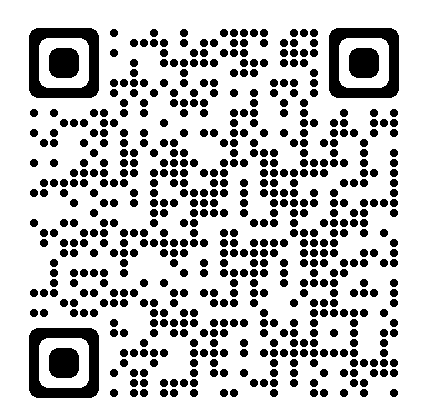 PHARMACYTelephone NumberOpening HoursDean & Smedley Ltd16 High StreetTutburyBurton-On-TrentStaffordshireDE13 9LP01283 812218Monday to Friday 08:30 - 18:00
Saturday 09:00 - 17:00Good Life Pharmacy60-62 Station RoadHattonDerby DE65 5EL01283 813944Monday to Friday 08:30 - 13:00 &  13:30 - 18:00
Saturday 09:00 - 12:30Dean & Smedley LtdUnit 1 Shopping PrecinctMain St StrettonBurton-On-TrentStaffordshireDE13 0DZ01283 546636Monday to Friday 08:30 - 18:00
Saturday 09:00 - 17:30Carlton Pharmacy118 Calais RoadBurton On TrentDE13 0UW01283 512066Monday to Saturday 08:30 – 13:30 & 14:00 – 21:00